Как повысить технику чтения!1.Читать каждый день 15-20 минут! 2. Повторно прочитывать текст 2-3 раза!3. Развивать артикуляционный аппарат:    - скороговорки (на одном выдохе постараться       произнести максимальное кол-во раз (3-5)- чистоговорки  (повторять  3-5 раз) 4. Читать слова наоборот! (носорог - горосон)  5. Выразительное чтение!  6. Чтение перед сном по очереди! (Беседа о прочитанном, пересказ отдельного сюжета)Какие же упражнения использую в работе по совершенствованию навыков чтения? К ним относятся: 1) упражнения, направленные на развитие четкости произношения;
2) упражнения, вырабатывающие внимание к слову и его частям и являющиеся предпосылкой правильного чтения; 
3) упражнения, развивающие оперативное поле чтения и память; 
4) упражнения, развивающие гибкость и скорость чтения вслух и про себя, умение угадывать последующий текст. МБОУ Верхнесоленовская СОШ 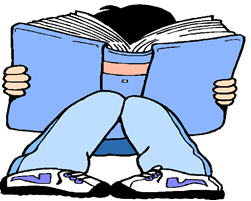 Как повысить технику чтения!педагог – психолог Плетнева Светлана Ивановна2016 учебный годПредлагаются упражнения следующего вида:а) разминка (артикуляционная гимнастика) вдох носом, выдох через рот;вдох, задержка дыхания, выдох;вдох, выдох по порциям.б) упражнения для развития четкости произношения:Самолеты взлетают: у-у-у.
Машины едут: ж-ж-ж.
Лошадки поскакали: цок-цок-цок.Рядом ползет змея: ш-ш-ш.Муха бьется в стекло: з-з-з-з.в) чтение шепотом и медленно:ра-ра-ра – начинается игра,
ры-ры-ры – у нас в руках шары,
ру-ру-ру – бью рукою по шару.г) чтение тихо и умерено: арка арца
арта арда
арла арча
арса аржад) чтение громко и быстро:гарь – парь – жарь
дверь – зверь – червье) чтение скороговорок, чистоговорок, пословиц, поговорок.1. Водовоз вез воду из-под водопада. 2. Говори, говори, да не заговаривайся. 3. На гору гогочут гуси, под горой огонь горит. 4. Наш голова вашего голову головой переголовит, перевыголовит. 5. Наш дуда и туда и сюда. 6. Дерево скоро садят, да не скоро плоды едят. 7. На дворе трава, на траве дрова, не руби дрова на траве двора. 8. Возле горки на пригорке встали 33 Егорки: раз Егорка, два Егорка, три Егорка и т.д. 9. Летят три пичужки через три пусты избушки. 10. В один, Клим, клин колоти. 11. Каково волокно, таково и полотно 12. Клюет курка крупку, курит турка трубку. 13. Либретто “Риголетто”. 14. Полили ли лилию, видели ли Лидию? 15. Бежит лиса по шесточку, лизни, лиса, песочку. 16. Лавировали корабли, лавировали, да не вылавировали.ж) чтение зашумленных слов:снег                                                      зима
мороз                                                    вьюгаз) чтение наложенных друг на друга слов: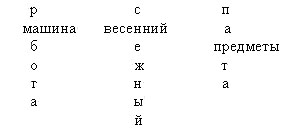 к) чтение согласных по таблице. Учащиеся делают глубокий вдох и на выдохе читают 15 согласных одного ряда:БТМПВЧФКНШЛЖЗЦС
КВМСПЛБШГРДБЛСТ
ПРЛГНТВСЧЦФБХНМ
ВМРГКТБДЗЩЗБЧВН
ФЩМЖДШХЧМКПБРВС
ПТКЗРМВДГБФКЗРЧ     Чтение согласной с какой-нибудь гласной, используя эту же таблицу. Например: 1 ряд читает с гласным [а], 2 ряд – с гласным [о], 3 ряд – с гласным [у].     После этого упражнения учащиеся тренируются в чтении ряда гласных с ударением на одном из них: а о у ы и э.Следующий вид работы – чтение по таблице – треугольнику. 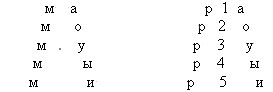 Учащиеся смотрят только на точку и читают все слоги: ма; мо; му; мы; ми (или смотрят на цифру 1 и читают все слоги).Любимый у учащихся вид чтения – ролевое чтение, вызывает массу чувств, эмоций. Весьма полезны и принимаемы детьми еще и такие виды чтения, как “игра в прятки” и “мнимое слово”.